OBAVIJESTDragi učitelji, učenici i roditelji,naša škola se i ove godine uključila u humanitarnu akciju sakupljanja hrane i higijenskih potrepština za potrebe socijalne samoposluge u gradu Solinu. Akcija će se provesti u periodu od 7.-18.12.2020. godine.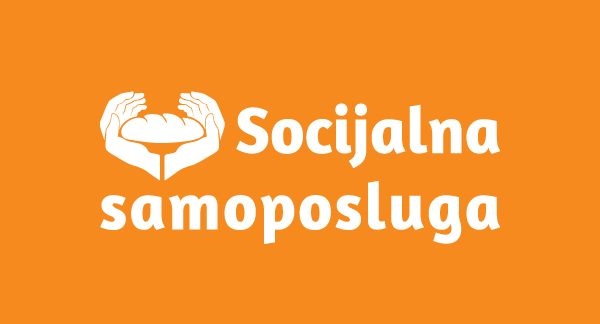 Artikli koji se skupljaju su: brašno, ulje,  riža,  šećer,  tjestenina,  juha u kesicama, sardine u konzervi, mesne konzerve ( narezak ili pašteta)  i marmelada kao i higijenski proizvodi (paste za zube, toaletni papiri,  sapuni).Učenici u Vijeću učenika naše škole su pokrenuli akciju za pomoć potrebitoj djeci Dječjeg doma Maestral. Naša škola bi se uključila u prikupljanje higijenskih potrepština. 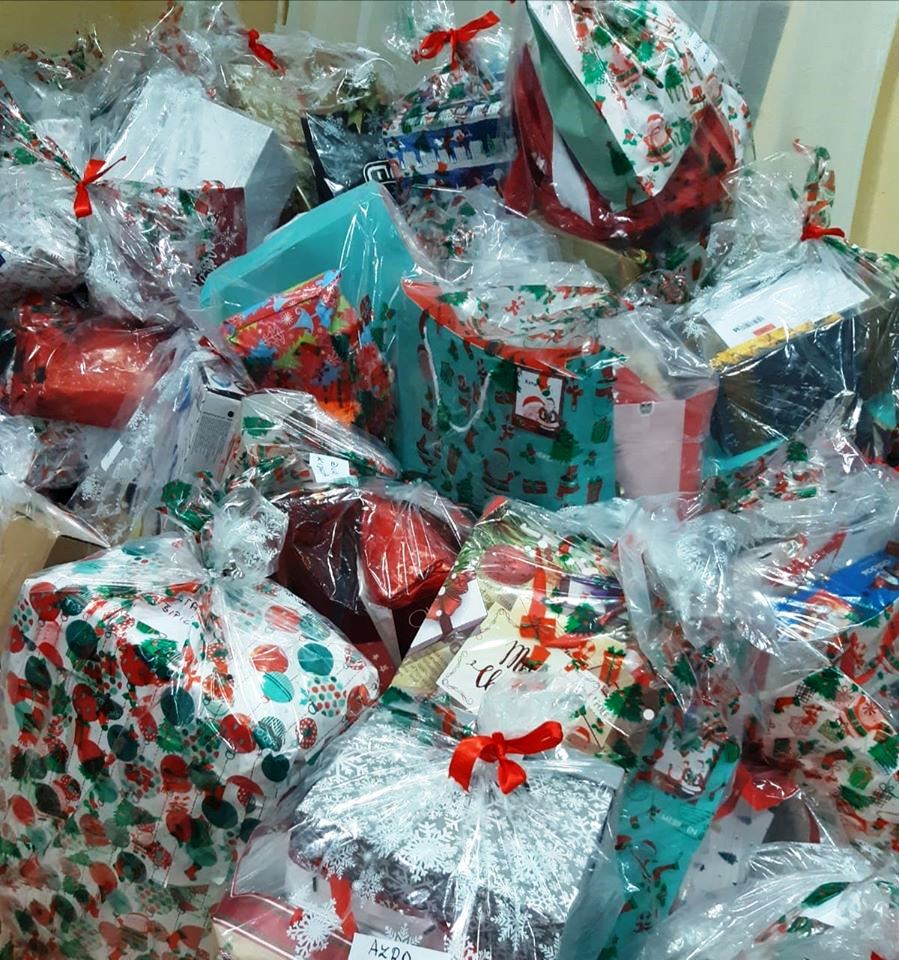 Svi koji žele donirati proizvode mogu  ih u navedenom periodu donijeti ispred školske kuhinje i odložiti u za to predviđene kutije.Svima unaprijed hvala! Ravnateljica:Vesna Ružić, prof